БАШҠОРТОСТАН РЕСПУБЛИКАҺЫ                                                     РЕСПУБЛИка БАШКОРТОСТАН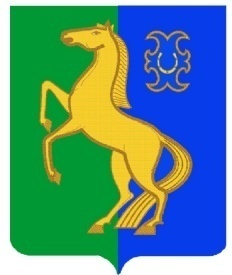      ЙƏРМƏКƏЙ районы                                                                        Администрация сельскогомуниципаль РАЙОНЫның                                                 поселения  Нижнеулу-елгинскийтубəнге олойылfа АУЫЛ СОВЕТЫ                                сельсовет МУНИЦИПАЛЬНОГО РАЙОНА     ауыл БИЛƏмƏҺе  хакимиƏте                                                                     ЕРМЕКЕЕВСКий РАЙОН452196, Тубǝнге Олойылға Йǝштǝр урамы,10                                             452196, с. Нижнеулу-Елга, ул. Молодежная,10Тел. (34741) 2-53-15                                                                                                    Тел. (34741) 2-53-15E-mail: n_u_elga@mail.ru                                                                                                        E-mail: n_u_elga@mail.ru БОЙОРОҠ                                                                  № 11                                                               РАСПОРЯЖЕНИЕ13  март  2018 й.                                                                                                     13  марта  2018  г.О назначении лиц, ответственных за управление и использование ключей  аутентификации средств  криптографической  защитыинформации  «Континент – АП»         В целях  выполнения требований  Инструкции об  организации и обеспечении  безопасности  хранения,  обработки  и передачи  по каналам  связи  с использованием  средств криптографической  защиты  информации  с ограниченным  доступом,  не содержащей  сведений,  составляющих  государственную  тайну,  утвержденную  Приказом Федерального  агентства  Правительственной  связи  и информации  от 13.06.2001 г. № 152:         1. Назначить  Зарянову  Ольгу  Владимировну  уполномоченным  лицом  аутентификации средств  криптографической  защиты  информации  (далее – СКЗИ) «Континент – АП».        2.  Назначить  Зарянову  Ольгу  Владимировну  ответственным  за  формирование комплекта  ключей  аутентификации и запроса  на  получение  сертификата открытого ключа аутентификации  в  СКЗИ  «Континент – АП».        3. Зарянову  Ольгу  Владимировну  ознакомить  под  роспись  с настоящим распоряжением.        4. Контроль за исполнением настоящего распоряжения оставляю за собой.       Глава  сельского  поселения                                                       О.В.Зарянова 